TevékenységajánlásTapsolós-játék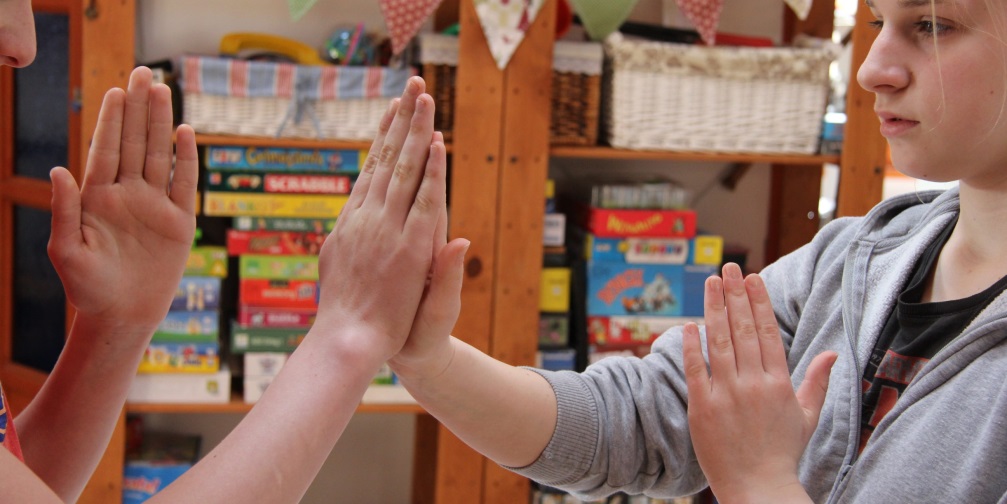 Ajánlások, célok, feladatok, megvalósításEgy jól ismert mondókával kezdjünk! (pl. Ecc, pecc, kimehetsz…)Ritmusosan mondjuk el, közben egyenletes tapssal kísérjük a szöveget!Most tapsssal és dobolással kísérjük! (tapsolás, majd dobolás az asztalon)Lassítsunk egy kicsit a tempón!A szövegnek és a mozdulatoknak összhangban kell lenni!Páros játékként is eljátszhatjuk!Tapsolással, majd egymás tenyereibe ütéssel kíssérjük a mondókát!Most álljunk fel, gyakoroljuk a keresztmozgásokat:összetapsoljuk a saját tenyereinketjobb kezünkkel a társunk jobb tenyerébe ütünkösszetapsoljuk újra a sajátunkatbal kezünkkel ütünk a társunkébaa mondóka végéig folytatjuk